Предмет письма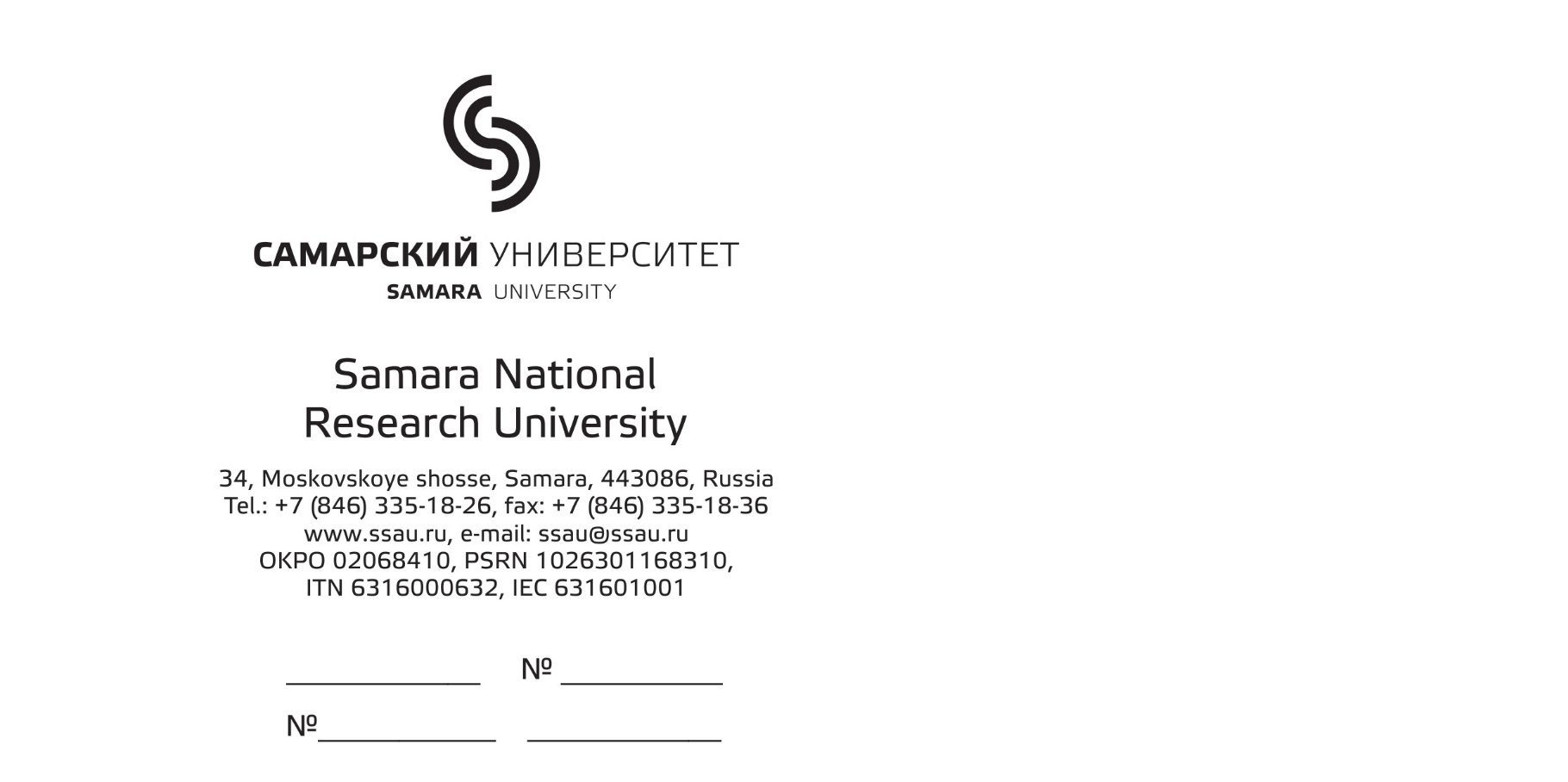 Уважаемый Иван Иванович!Текст письма Текст письма Текст письма Текст письма Текст письма Текст письма Текст письма Текст письма Текст письма Текст письма Текст письма Текст письма Текст письма Текст письма Текст письма Текст письма Текст письма Текст письма Текст письма Текст письма Текст письма Текст письма Текст письма Текст письма Текст письма Текст письма Текст письма Текст письмаТекст письма Текст письма Текст письма Текст письма Текст письма Текст письма Текст письма Текст письма Текст письма Текст письма Текст письма Текст письма Текст письма Текст письмаРектор											Богатырев В.Д.Иванов И.И.+7 (846) 333-22-11